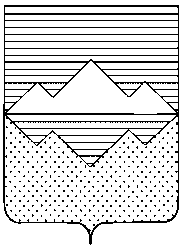 АДМИНИСТРАЦИЯ САТКИНСКОГО МУНИЦИПАЛЬНОГО РАЙОНАМУНИЦИПАЛЬНОЕ КАЗЕННОЕ УЧРЕЖДЕНИЕ «УПРАВЛЕНИЕ ОБРАЗОВАНИЯ» САТКИНСКОГО МУНИЦИПАЛЬНОГО РАЙОНА(МКУ «УПРАВЛЕНИЕ ОБРАЗОВАНИЯ»)ПРИКАЗот «26» января  2017г.  № 57    г. Сатка«О проведении конкурса социальных проектов «Свой мир мы строим сами» в рамках областной акции «Я – гражданин России» среди учащейся и работающей молодежи»	На основании приказа Министерства образования и науки Челябинской области от 17.01.2017г. №01/38 «О проведении областной акции «Я – гражданин России», плана работы МКУ «Управление образования», положения, в целях патриотического и гражданского воспитания обучающихся, пропаганды здорового образа жизни, межкультурного взаимодействия приказываюПровести муниципальный конкурс социальных проектов «Свой мир мы строим сами» 5 апреля 2017 года на базе МБУДО  «ЦДОД «Радуга».Руководителям образовательных организаций:принять в работу положение о проведении конкурса (приложение 1);создать условия для участия обучающихся в конкурсе. Согласия на обработку персональных данных несовершеннолетних, педагогов размещены на сайте ОЦДОД: http://ocdod74.ru - в разделе «Ближайшие события» - «Областная акция «Я – гражданин России».Субботиной Е.Ю., заместителю по молодежной политике, создать организационные условия для проведения конкурса.Литвак М.Л., директору МБУДО «ЦДОД «Радуга»:создать организационно-технические и методические условия для проведения конкурса; приказом по учреждению создать экспертную комиссию;протокол проведения конкурса (приложение 2) предоставить до 10 апреля 2017 года.Контроль исполнения приказа возложить на Субботину Е.Ю.Начальник                                                                          			             Е.Ю.БарановаЕ.Ю.Субботина, 3-32-36 Рассылка: ОО, в дело, исполнителюПриложение 1к приказу МКУ «Управление образования» № ____ от ____ января 2017г.УтверждаюНачальникМКУ «Управление образования»________________ Е.Ю. Баранова26.01.2017г.Положение муниципального конкурса социальных проектов «Свой мир мы строим сами» в рамках областной акции «Я – гражданин России»Организаторы конкурса: МКУ «Управление образования»МБУДО «ЦДОД «Радуга»СРМОО «Вместе»Участники конкурса:обучающиеся образовательных организаций, участники детских и молодежных общественных организаций в возрасте 11-17 лет,студенты высшего и среднего профессионального образования,представители работающей молодежи до 30 лет, – которые разработали и реализовали социальный проект в период с сентября 2016 года по март 2017 года.Акция «Я – гражданин России» проводится в три этапа: первый этап – муниципальный - конкурс «Свой мир мы строим сами» - 1 февраля - 5 апреля 2017 года; второй этап – заочный областной (отборочный) – до 25 апреля                  2017 года; третий этап – очный областной (защита социальных проектов) –                       до 15 мая 2017 года.Этапы проведения муниципального конкурса социальных проектов «Свой мир мы строим сами»:1 февраля – 21 марта 2017 года – подготовка материалов, До 22 марта – предоставление работ в оргкомитет,22 марта - 5 апреля – заочный отбор работ для публичной защиты,5 апреля 2017 года – очный конкурс Номинации конкурса:1) решение актуальных проблем образовательной организации;2) благоустройство своей малой родины;3) решение актуальной экологической проблемы;4) пропаганда здорового образа жизни;5) патриотическое воспитание;6) толерантность и межкультурное взаимодействие;7) забота о людях и милосердие;8) гражданские инициативы;9) решение проблем молодежи;10) сохранение культурных традиций и исторической памяти.Условия участия в конкурсеДля участия в муниципальном конкурсе  руководителями образовательных организаций в адрес оргкомитета (г. Сатка, ул. Металлургов, 2, кабинет 7а) в срок до 22 марта 2017 года представляются следующие документы на бумажном  и электронном носителях:заявка на участие, заверенная печатью (приложение 1);папка документов (портфолио);электронный вариант материалов портфолио и сценарный план защиты проекта (в виде файла Microsoft Word с расширением .doc или .rtf; фото в формате .jpg; документы в формате pdf; возможно приложение в виде презентации Power Point); согласия на обработку персональных данных (размещено на сайте http://ocdod.ucoz.ru, в разделе «Ближайшие события» - «Областная акция             «Я – гражданин России»).Требования к оформлению материаловМатериалы в папке распределяются по 4 основным разделам проекта:актуальность и важность данной проблемы для села, района, города, регионасбор и анализ разноплановой информации по избранной проблемепрограмма действий, которую предполагает данная командаосуществление деятельности по реализации проекта.На конкурс не допускаются материалы: не соответствующие целям и задачам акции (не связанные с анализом и решением конкретных социальных проблем);не соответствующие требованиям к оформлению социальных проектов;реализованные ранее сентября 2016 года. Оценка материаловЭкспертная оценка конкурсных материалов осуществляется по следующим критериям:актуальность избранной проблемы и ее социальная значимость;анализ разнообразных источников информации по избранной проблеме;юридическая правомерность предложений и действий команды в ходе проектной деятельности;ресурсное обоснование, реалистичность и экономичность проекта;взаимодействие с государственными органами, социальными партнерами, организациями и группами граждан;нацеленность на достижение практического результата, эффективность действий по реализации социального проекта;целесообразность шагов по реализации проекта;самостоятельность разработки проекта.Дата, время и место проведения муниципального конкурса будут представлены не позднее 3 апреля 2017г.Результаты муниципального конкурса (очного) будут объявлены не позднее 15 апреля 2017 года.Дополнительная информация по вопросам организации и проведения конкурса по телефону: 3-32-36, Субботина Елена Юрьевна, 4-06-84, Пискарева Кристина Рашитовна, 3-38-13, Литвак Маргарита Леонидовна.Приложение 1 к положениюЗаявкана участие в муниципальном конкурсе социальных проектов «Свой мир мы строим сами»в 2016 – 2017 учебном году________________________________________________________________ (муниципальное образование)Название социального проекта_____________________________________ Номинация ____________________________________________________Полное наименование образовательной организации _________________ Адрес и телефон образовательной организации   _____________________Ф.И.О. руководителя проекта, должность, телефон____________________ Подпись руководителя образовательной организации ПечатьПриложение 2к приказу МКУ «Управление образования» № ____ от ____ января 2017г.ПРОТОКОЛзаседания жюри муниципального этапаобластной акции «Я - гражданин России» в 2016 – 2017 учебном году______________________________________________________(название муниципального образования)Члены жюри (ФИО полностью, должность, подпись)______________________________________________________                                                                                               ______________________________________________________Полное название  организации, участника муниципального этапаНазвание проектаИтоговый балл, набранный на муниципальном этапеКол-во обучающихся, принявших участие в разработке и реализации проектаНаправление «Решение актуальных проблем образовательной организации»Направление «Решение актуальных проблем образовательной организации»Направление «Решение актуальных проблем образовательной организации»Направление «Решение актуальных проблем образовательной организации»Направление «Благоустройство своей малой родины»Направление «Благоустройство своей малой родины»Направление «Благоустройство своей малой родины»Направление «Благоустройство своей малой родины»Направление «Решение актуальной экологической проблемы»Направление «Решение актуальной экологической проблемы»Направление «Решение актуальной экологической проблемы»Направление «Решение актуальной экологической проблемы»Направление «Пропаганда здорового образа жизни»Направление «Пропаганда здорового образа жизни»Направление «Пропаганда здорового образа жизни»Направление «Пропаганда здорового образа жизни»Направление «Патриотическое воспитание»Направление «Патриотическое воспитание»Направление «Патриотическое воспитание»Направление «Патриотическое воспитание»Направление «Толерантность и межкультурное взаимодействие»Направление «Толерантность и межкультурное взаимодействие»Направление «Толерантность и межкультурное взаимодействие»Направление «Толерантность и межкультурное взаимодействие»Направление «Забота о людях и милосердие»Направление «Забота о людях и милосердие»Направление «Забота о людях и милосердие»Направление «Забота о людях и милосердие»Направление «Гражданские инициативы»Направление «Гражданские инициативы»Направление «Гражданские инициативы»Направление «Гражданские инициативы»Направление «Решение проблем молодежи»Направление «Решение проблем молодежи»Направление «Решение проблем молодежи»Направление «Решение проблем молодежи»Направление «Сохранение культурных традиций и  исторической памяти»Направление «Сохранение культурных традиций и  исторической памяти»Направление «Сохранение культурных традиций и  исторической памяти»Направление «Сохранение культурных традиций и  исторической памяти»